 Развлечение для детей «1 апреля – день смеха и веселья»Подготовила: инструктор по физическому воспитанию Е.В. ТолмачеваВедущий: Мы праздник сегодня откроем,
Нам ветер и дождь не помеха.
Ведь долго мы ждали, не скроем
Забавный, весёлый день смеха!В зал вбегают Клоуны Чупа и Чупс с шарами разноцветными.Чупс: Здравствуйте, а вот и мы!Чупа: Давайте знакомиться. Мы весёлые клоуны! Мы очень любим, шутить, веселиться и играть. Меня зовут Чупа.Чупс: А меня - Чупс!Чупа: (раскланиваются) Чупа!Чупс: Чупс!Вместе: Чупа-Чупс! Запомнили?Чупа: А теперь давайте и с вами познакомимся! Повторяйте за мной:Раз мобила, два мобила,
Пейджеры, пейджеры.
Куча тачек, куча тачек,
Денежки, денежки.
Раз разборка, два разборка,
Пальчики, пальчики.
Ну-ка дружно, ну-ка вместе:
Девочки, мальчики!
А теперь, раз, два, три,
Своё имя назови!Чупа: Всё понятно, всех мальчишек сегодня зовут «Бу-бу-бу».Чупс: А всех девчонок «Сю-сю-сю».Чупс: А что это вы здесь все вместе собрались целым детским садом? (Ответы детей)Чупа: Ничего не поняла.Чупа: Здорово! Это наш любимый день!Чупс: Ну что, детвора, а вы любите играть? - Тогда похлопайте.
Шутить, смеяться, хохотать? - Тогда потопайте.Чупа: Ну тогда у нас
Есть игра для вас!
Не сидится нам на месте,
Будем здороваться все вместе!Коммуникативная игра: «Поздороваемся»(Под весёлую музыку дети двигаются по залу. С окончанием музыка клоун говорит, чем нужно “поздороваться” (ладошками, пяточками, носиками, “хвостиками” и т.д.)Чупс: А скажите-ка, ребятки,
Вы утром делаете зарядку?Мы с Чупой тоже делаем, только не простую, а весёлую зарядку. Хотите и вас научим?Чупа: Эй, девчонки, руки шире,
Сядем на пол, как в квартире.
А теперь все дружно встали,
Руки к поясу убрали.
Шаг всем вправо,
Шаг всем влево,
Все вы словно королевы!Чупс: Эй, мальчишки, ноги скрестим,
И попрыгаем на месте.
А руками вверх и вниз,
Все похлопаем на бис!
А потом чихните дружно,
А теперь смеяться нужно!Чупа: Теперь все вместе на плечи руки,
Чтобы не было ни тоски, ни скуки.
Ногу правую вперёд,
А потом наоборот.
Дружно на пол все присели,
Покрутились, встали, сели,
Будто мы на карусели!Чупс: А сейчас команду слушай:
Ухватить себя за уши,
И наружу языки,
И пошире локотки,
И вот так все дружно вместе
Вы попрыгайте на месте!Чупа: Ну, настоящие обезьянки получились!Чупа: Праздник смеха у нас тут –
Шуток и забав все ждут!Чупа: игра «Смешной платочек» дети стоят в кругу пока платочек летит смеются.Игра «Кто быстрее найдет свою туфлю»Чупа: А хотите ещё поиграть?
Ну, тогда, детвора,
Будет новая игра!Чупс: Привезли мы вам друзья, шары –Все сюрпризами полны!В красном шаре спрятан смех,В синем – песенка для всех!Чупа: В желтом – загадки-веселушки,В полосатом – чудеса, девчушки!А в розовом шаре игр и шуток не счестьМожем до утра шалить здесь!Красный шарик мы возьмем и смеяться все начнем!Игра «Кто кого пересмеёт?» (дети вместе смеются)Чупс: Вы от смеха не устали? (ответ детей)Мы еще в джунглях не бывали!Игра «Поймай хвостик обезьянки».(первому ребенку из команды одевают шапочку обезьянки, а последнему – хвостик. С началом музыки первый ребенок в паровозе с другими детьми должен поймать последнего ребенка за хвост)Клоуны: Видим, вы – веселые ребята:Любите смеяться и играть.А мы, клоунята, любимЛавату танцевать! (клоун «лопает» желтый воздушный шар)Чупа: Прыгает ловко, любит морковку.Дети: Попрыгайчик, серенький зайчик!Чупс: Посмеемся от души, а начнем с кричалок мы!Кто шире откроет рот?Кто громче заорет?Вместе: А-а...Игра «Самый шумный»Чупс: Ой, мы пошутили!На середину зала выходят дети.Чупа: Эй, кто тут самый веселый и ловкий? Покажи-ка свою сноровку!Игра «Бег на лошадях».(Дети садятся на мячи и «скачут». Выигрывает тот, кто быстрее. )детям настроение. Лучше бы вообще ничего не говорил.Закрывайте все глаза,
Начинаются чудеса!На леске появляется «змея» из конфет. Чупа и Чупс угощают детей!Чупа: Ну что ж, друзья, прощаться будем,
Наш праздник долго не забудем!Чупс: Мы будем новой встречи ждать.А вам желаем:Все: Не скучать!Фотоотчет «1апреля-день смеха»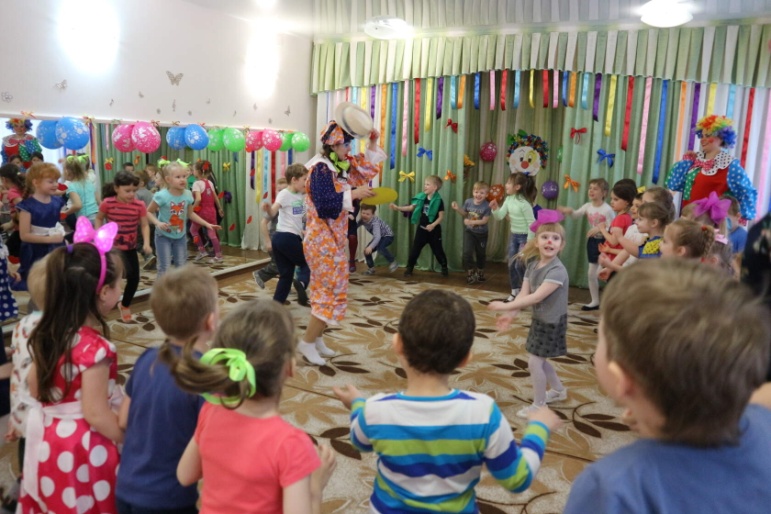 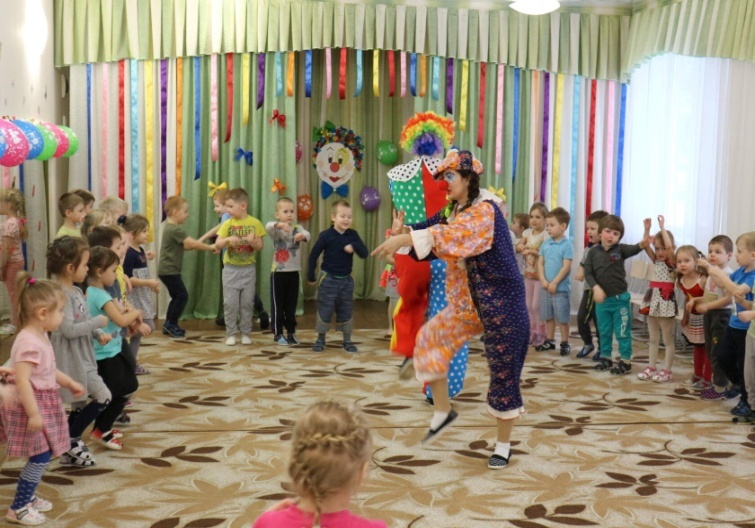 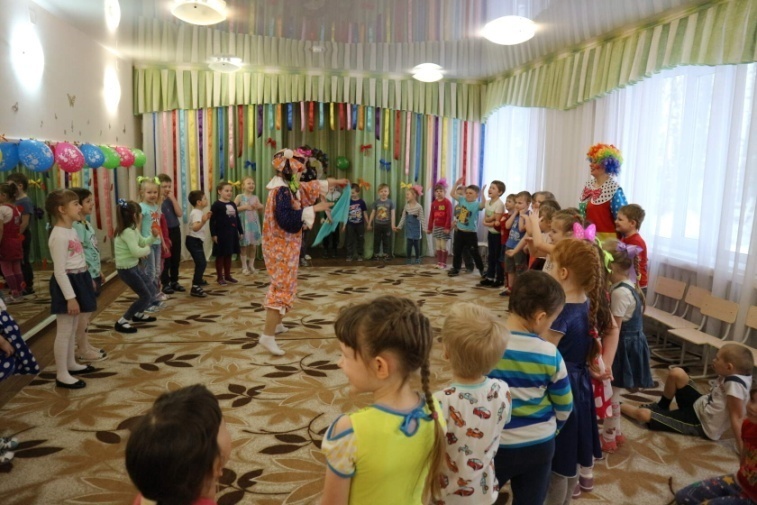 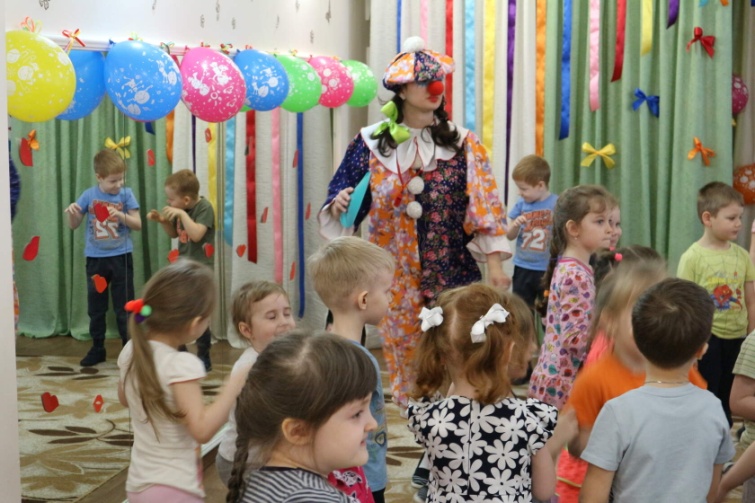 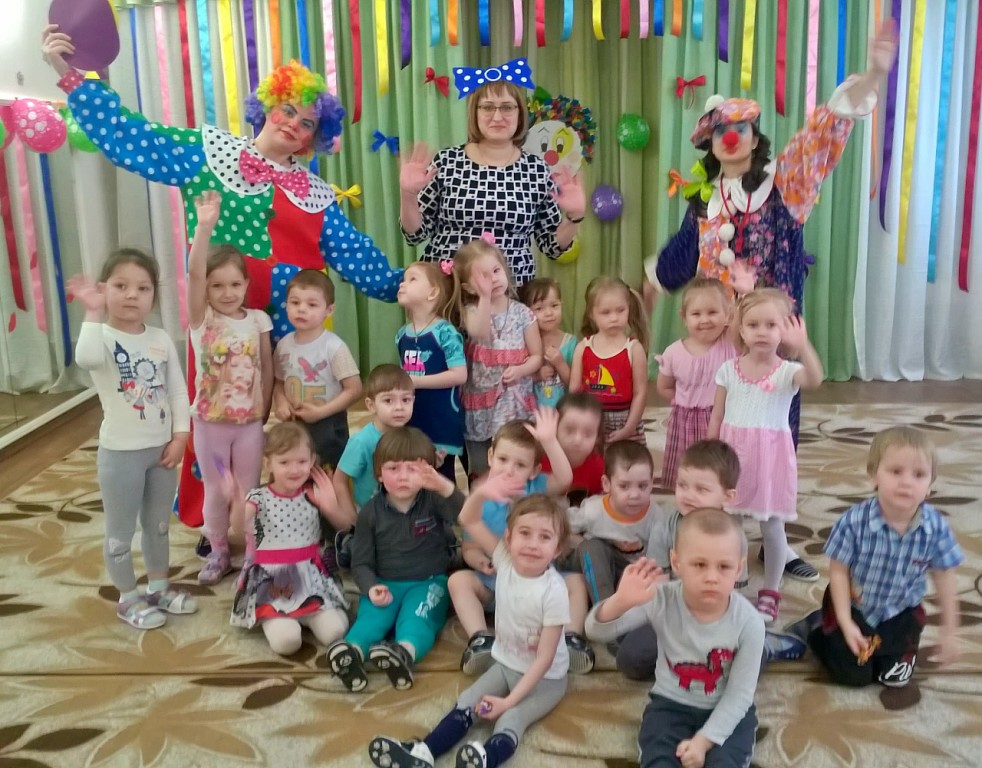 